УКРАЇНАМІНІСТЕРСТВО  ОСВІТИ  І  НАУКИ  УКРАЇНИУПРАВЛІННЯ  ОСВІТИ  МИКОЛАЇВСЬКОЇ  МІСЬКОЇ  РАДИ М И К О Л А Ї В С Ь К А  З А Г А Л Ь Н О О С В І Т Н Я Ш К О Л А  І – ІІІ  С Т У П Е Н І В  № 26Н А К А З____________			м. Миколаїв			№ _____Про затвердження структури 2018-2019 н.р.На підставі рішення засідання педагогічної ради від 27.08.2018 № 01НАКАЗУЮ:1. Затвердити структуру 2018-2019 навчального року:1 вересня – День знаньІ семестр – 03.09.2018– 28.12.2018І чверть   – 03.09.2018 – 26.10.2018 ІІ чверть – 05.11.2018 – 28.12.2018 ІІ семестр – 14.01.2019 – 31.05.2019  ІІІ чверть - 14.01.2018 – 29.03.2019 IV чверть – 08.04.2019 – 31.05.201931 травня – свято Останнього дзвоникаКанікули:Осінні – з 27.10.2018 по 04.11.2018Зимові – з 29.12.2018 по 13.01.2019Весняні – з 30.03.2019 по 07.04.20192. Контроль за виконанням наказу покласти на заступника директора з навчально-виховної роботи Яніну С.С.Директор                                                                                          І.С.ПастушковаОзнайомлені______________ Яніна С.С.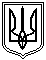 